СемінарВикористання енергії сонця для виробітку електроенергії в рамках спеціального пілотування енергоефективної компоненти другої фази Проекту МРГІвано-Франківськ, 14-16 жовтня 2015Досвід Закарпатської областіЗагальний досвід Закарпатської області.Загалом у Закарпатській області в рамках другої фази Проекту МРГ реалізовано 5 МП з використанням енергії сонця для виробітку електроенергії. З них:4 МП з вуличного освітлення1 МП з часткового заміщення споживання електроенергії з мережі на освітянських об’єктах (переважно для забезпечення гарячого водопостачанняОкрім того, в рамках третьої фази Проекту планується реалізувати ще 2 подібних МП: «Інноваційні енергоефективні заходи з вуличного освітлення в с. Свобода Берегівського району. Облаштування вуличного освітлення по вул. Миру  із застосуванням ВДЕ (енергії сонця)», «Інноваційні енергоефективні заходи в дитсадку с. Соломоново Ужгородського району. Капітальний ремонт системи гарячого водопостачання з влаштуванням геліоколекторів та облаштування зовнішнього освітлення з використанням ВДЕ (енергії сонця)».МП «Інноваційні енергоефективні заходи з вуличного освітлення в с. Геча. Капітальний ремонт мережі із застосуванням ВДЕ (енергії сонця)», ZК-56-14(ЕЕ) від 19.06.2014ОГ: ««Гечанське товариство розвитку села та охорони народних традицій»»Контактна особа від ОГ: Мештер Андрій Андрійович, тел. 0509255370Проектувальник: ПП Лендєл С.В., Закарпатська обл., Берегівський район,с. Балажер, вул. Гагаріна, 42, тел. 0503721103Підрядник: ПП Лендєл С.В., Закарпатська обл., Берегівський район,с. Балажер, вул.. Гагаріна, 42. 0503721103Технічні деталі:*.Загальне враження від роботи: світло якісне, освітленість під опорою достатня, в хмарний період (кілька хмарних днів поспіль) - освітленість під опорою достатня Проблеми під час експлуатації: відсутні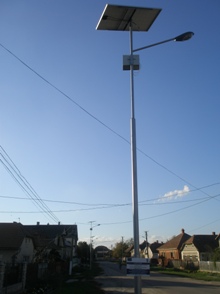 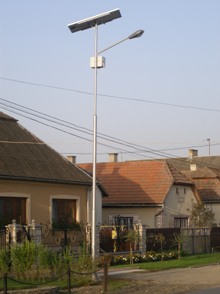 МП «Інноваційні енергоефективні заходи з вуличного освітлення в с. Балажер. Капітальний ремонт мережі із застосуванням ВДЕ (енергії сонця)», ZК-48-13(ЕЕ) від 19.11.2013ОГ: ««Яношівська спілка розвитку»»Контактна особа від ОГ: Барта Марта Андріївна, тел. 0506173178Проектувальник: ТОВ «Вертикаль-проект», м. Ужгород, вул. Швабська, 10/3, тел. 0503726101, (0312) 67 18 31Підрядник: ПП Лендєл С.В., Закарпатська обл., Берегівський район,с. Балажер, вул. Гагаріна, 42. Тел. 0503721103Технічні деталі:Загальне враження від роботи: світло якісне, освітленість під опорою достатня, в хмарний період (кілька хмарних днів поспіль), особливо взимку, заряду акумуляторної батареї недостатньо і лампа горить 4 год.Способи оптимізації системи: облаштування модулів реле часу та сенсором руху. 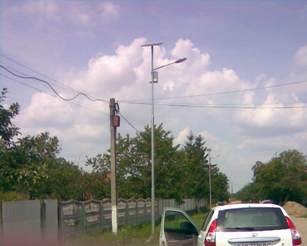 МП “Інноваційні енергоефективні заходи з вуличного освітлення в  с. Велятино. Реконструкція мережі  з застосуванням ВДЕ(енергії сонця)”ОГ: «Велятино-наш дім»Контактна особа від ОГ: Мадай Михайло Іванович, тел. (067)3123423 Проектувальник: ТОВ «Вертикаль Проект» с. Березово Хустського р-ну, 976, тел. (050)372-61-01Підрядник: ПП «Хуст електро»,  м. Хуст, вул.Чіжмаря, 52, тел. (096)743-78-05Технічні деталі:Загальне враження від роботи: світло якісне, освітленість під опорою достатня, в хмарний період (кілька хмарних днів поспіль), особливо взимку, заряду акумуляторної батареї недостатньо і лампа горить 4 год.Способи оптимізації системи: облаштовано модулями реле часу. 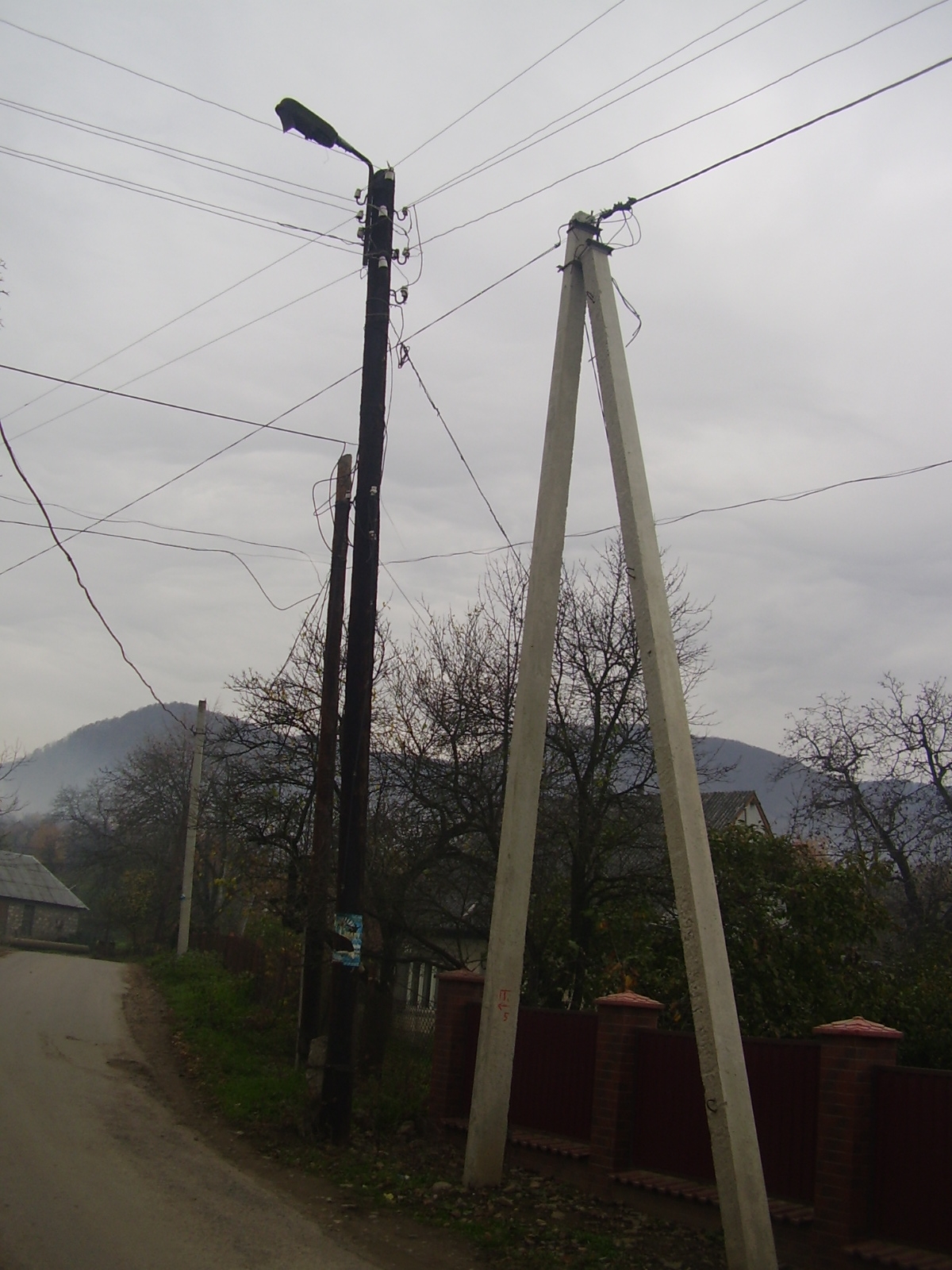 МП «Інноваційні енергоефективні заходи  в НВК с. Часлівці.  Реконструкція системи опалення з встановленням конденсаційного котла та влаштуванням геліоколектора».  ОГ: «Часловці Чічерго Чайок»Контактна особа від ОГ: Рояк Марія Берталонівна, тел. (0312)730799 Проектувальник: ТОВ «Вертикаль Проект» с. Березово Хустського р-ну, 976, тел. (050)372-61-01Підрядник: ПП Тегза І.І.В якості додаткового джерела тепла планується встановити вакуумний геліоколектор типу «СКВ Twin Power» (пікова потужність 1,376 кВт/год). Колектор встановлюється на будівлі даху з південної сторони. В котельні встановлюється бак акумулятор з двома теплообмінниками, ємністю  куб., до якого приєднуються незалежні контури гріючого теплоносія від котлів та геліоустановки. Проект передбачає підключення до котельні 5 окремих відгалуджень на опалення блоків НВК, які приєднуються до розподільчого колектора. Для циркуляції теплоносія на кожному відгалудженні запроектовані циркуляційні насоси типу «Grundfos UPBasic 32-6/180». Для компенсації теплових розширень води запроектований розширювальний бак V=50 л. Трубопроводи теплопостачання котельні монтуються із поліпропіленових труб, а геліосистеми із мідних труб, які тепло ізолюються.Тип мережіТип опориТип світильниківТип сонячної батареїТип акумулятораТип контролераТип інвертораАвтономні модуліМеталеві, , виробник ПП Лендєл С.В.LED-66, 30 Вт, виробник «Німеччина», KV240, 150 Вт, виробник «Німеччина», FM*GEL 120Am, виробник «Німеччина»,  розміщений на опорі12/24В10А з системоюуправління (з датчиком руху), виробник «Німеччина», Тип мережіТип опориТип світильниківТип сонячної батареїТип акумулятораТип контролераТип інвертораАвтономні модуліМеталеві, , виробник ПП Лендєл С.В.LED-66, 30 Вт, виробник «Німеччина», KV240, 150 Вт, виробник «Німеччина»,FM-GEL, 80 Ah \ 12 V виробник «Німеччина»,  розміщений на опорі12\24 В, 10 А, виробник «Німеччина»Тип мережіТип опориТип світильниківТип сонячної батареїТип акумулятораТип контролераТип інвертораАвтономні модуліопори  СВ-9,5  Світильник світлодіодний LED 33Сонячний модуль(фотопанель)KV195Гелевий акомулятор FM*GEL 80An/12VКонтролер заряду акомулятора ,12/24 В 10 А з системою управління (з датчиком руху)Комплект кріплень з 3 кронштейнами для світильника + елементи кріплення фотомодуля і апаратури керування